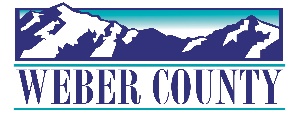 PUBLIC NOTICE is hereby given that the Board of Commissioners of Weber County, Utah will hold a regular commission meeting in the Commission Chambers at 2380 Washington Blvd., Ogden, Utah, on Tuesday, January 25, 2022, commencing at 10:00 a.m. This meeting is also available by Zoom: link- https://zoom.us/j/98286152984?pwd=TEZicTNvLzlTdWQ3Sk0yaDBvR3p2UT09Meeting ID: 982 8615 2984Passcode: 106808Phone- 1(312)626- 6799The agenda for the meeting consists of the following:Welcome- Commissioner JenkinsB. 	Pledge of Allegiance- Charlie EwertC.	Invocation- Stephanie RussellD.	Thought of the Day- Commissioner JenkinsE.	Consent Items-1.	Request for approval of warrants #4998-5042 and #465178-465410 in the amount of $2,221,363.71.2. 	Request for approval of purchase orders in the amount of $370,720.94.3.	Request for approval of new business licenses. 	4.	Request for approval of a contract by and between Weber County and Kerry Christensen for entertainment at the HOF Germanfest 2022.5.	Request for approval of a contract by and between Weber County and the Park City Polka Players for entertainment at the HOF Germanfest 2022.F.	Action Item-1.	Request for approval to notice the ‘Bond Trustee’ (Zions First National Bank), to initiate the calling of some of the Series 2000 A, B & C, Weber County, Utah, Variable Rate Demand Hospital Revenue Bonds (IHC Health Services, Inc.).	Presenter: John Bond2.	Request for approval of an Inter-local Agreement by and between Weber County and Washington Terrace City for the use of a city vehicle for the Law Enforcement Volunteers (VIPS). 	Presenter: Tyler Greenhalgh3.	Request for approval of an Inter-local Agreement by and between Weber County and Washington Terrace City for the use and placement of Flock Safety Cameras on Washington Terrace City property.	Presenter: Colby Ryan4.	Request for approval of a Cooperative Agreement by and between Weber County and the Utah Department of Public Safety to continue to offer the 24/7 Sobriety Program.	Presenter: Cameron McCarty5.	Request for approval of a resolution of the County Commission of Weber County formally requesting withdrawal from the Northern Utah Environmental Resource Agency.	Presenter: Sean Wilkinson 6.	Request for approval of a rezone of approximately five acres on the south side of the intersection of Old Snowbasin Road and Highway 39 (unincorporated Huntsville area), from the CVR-1 and CV-2 zones to the FR-3 zone, together with a development agreement to restrict the number of dwelling units and short-term rentals at 947 E Old Snowbasin Road.  	Presenter: Charlie EwertG.        Public Hearings1.	Request for a motion to adjourn public meeting and convene public hearings.2.	Public hearing regarding the amendment of Title 16, Chapter 8 of the Weber County Code of Ordinances, Governing Impact Fees.	Presenter: Chad Meyerhoffer3.	Public hearing regarding a request for services in the proposed Wheeler Basin Service District.	Presenter: Chris Crockett4.	Public Comments. (Please limit comments to 3 minutes).5.	Request for a motion to adjourn public hearings and reconvene public meeting.  	6.	Action on public hearings-G2- 	Request for approval of an ordinance of the County Commissioners of Weber County amending Title 16, Chapter 8 of the Weber County Code of Ordinances, Governing Impact Fees.		Presenter: Chad MeyerhofferG3-     1. Request for approval of a resolution of the County Commissioners of Weber County declining a request to provide services in the Unincorporated County.	Presenter: Chris Crockett            	2. Request for approval of a resolution of the County Commissioners of Weber                         County authorizing the certification of a petition to create the Wheeler Basin                         Service District. Presenter: Chris CrockettH.	Commissioner Comments-   I.	Adjourn-CERTIFICATE OF POSTINGThe undersigned duly appointed Executive Coordinator in the County Commission Office does hereby certify that the above notice and agenda were posted as required by law this 21th day of January, 2022.																				______________________________________________											Shelly HalacyIn compliance with the Americans with Disabilities Act, persons needing auxiliary services for these meetings should call the Weber County Commission Office at 801-399-8405 at least 24 hours prior to the meeting. Information on items presented can be found by clicking highlighted words at the end of the item.